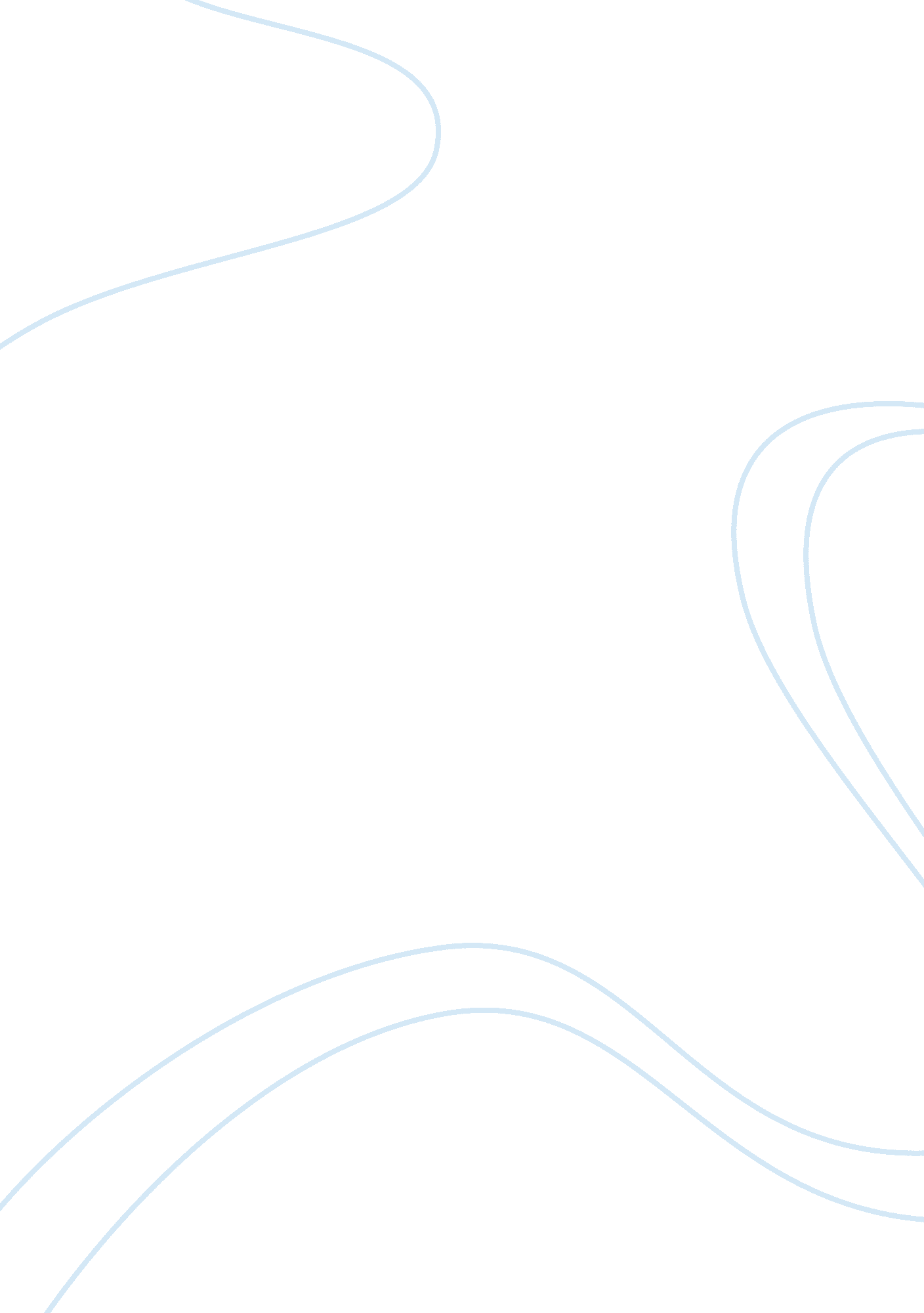 Employee for "managers and organisations to graspBusiness, Industries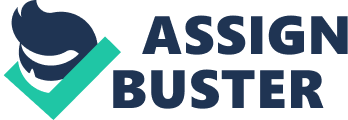 Employee motivation is viewed as “ one of theways of organisations to reinforce its performance through its employees byproviding a contributing, impelled setting within the organisation” (Taghipour& Dejban, 2013). Worker motivation is predicated on the condition whereveremployees area unit able to dedicate time and fervour to their work byproduction higher techniques to urge the work through with all sense ofenthusiasm and dedication. in line with Shenkel & Gardner (2004),” motivating staff is typically tough for organisations: if the correct settingor motivational factors aren’t in situ it’ll end in poor performance, inadequate satisfaction, declining morale and widespread discouragement”. Amabile (1993) argued that it’s essential for “ managers and organisations tograsp and knowledge to deal effectively with their employees’ motivation sinceimpelled staff area unit vital to confirm the organisation becomes successful”. The study additionally another that unintended staff area unit unlikely toperform well or might even dodge responsibilities at work. Motivation may beuneven into 2 major forms: extrinsic and intrinsic motivation. Extrinsicmotivation may be viewed as together with external factors, which might bedetermined in financial terms, such as wage, benefits, promotions and incentives. Amabile (1993) explains that “ individuals area unit extrinsically impelled oncethey have interaction in add order to get some goal that’s become independentfrom the work itself”. Intrinsic motivation, on the opposite hand, refers tointernal factors like job satisfaction, responsibility, freedom to act anddevelopment of skills and talents. people that area unit intrinsically impelledarea unit principally viewed as self-motivated as a result of “ they fancyplaying the actual tasks or the challenge of with success finishing aparticular task” (Moshan et al. , 2012). These 2 completely different aspects ofmotivation area unit connected to every alternative and can’t be seen inisolation. Amabile (1993) states that each “ intrinsic and extrinsic factors willinspire staff to do their work. However, each factors will have terriblycompletely different effects on employees”. Within the service industry, specifically here the banking sector, grip worker motivation may be picturedwhen and worker solely goes to figure for no alternative reason than the wagethey receive. However, when and worker remains not glad, there’s the tendencyfor them to not be productive. When that happens, it ends up in a coffee rateof job commitment and performance, which might have an effect on theorganisation within the long haul. 